О внесении изменений в постановление администрации Цивильского муниципального округа Чувашской Республики от 22 февраля 2023 года № 136 «О муниципальной программе Цивильского муниципального округа Чувашской Республики «Экономическое развитие»Администрация Цивильского муниципального округа Чувашской РеспубликиПОСТАНОВЛЯЕТ:     1. Утвердить прилагаемые изменения, которые вносятся в Муниципальную программу  Цивильского муниципального  округа Чувашской Республики «Экономическое развитие» утвержденную постановлением администрации Цивильского муниципального округа Чувашской Республики от 22 февраля 2023 года № 136 «О муниципальной программе Цивильского муниципального округа Чувашской Республики «Экономическое развитие». 2. Контроль за выполнением настоящего постановления возложить на заместителя главы администрации по вопросам сельского хозяйства, экономики и инвестиционной деятельности –начальника отдела сельского хозяйства и экологии.3. Настоящее постановление вступает в силу после его официального опубликования (обнародования).        СОГЛАСОВАНО:Главный специалист- эксперт сектора  правового обеспеченияадминистрации Цивильского муниципального округа________________________/Н.С. Терентьева /«12» октября 2023 годаЗаведующий сектором экономики, инвестиционной      деятельности  и туризма администрации Цивильского муниципального округа______________________________/Л.В.Степанов«12»  октября 2023 годаУтверждены
постановлением администрацииЦивильского муниципального округа Чувашской Республики
от 12 октября 2023 г. № 1455Изменения,
которые вносятся в  Муниципальную программу Цивильского муниципального округа Чувашской Республики «Экономическое развитие», утвержденную постановлением администрации Цивильского муниципального округа Чувашской Республики от 22 февраля 2023 года № 136 «О муниципальной программе Цивильского муниципального округа Чувашской Республики «Экономическое развитие»(далее –Муниципальная программа)1. В паспорте Муниципальной программы позицию «Объем средств  бюджета Цивильского муниципального округа Чувашской Республики на финансирование муниципальной программы и прогнозная оценка привлекаемых на реализацию ее целей средств федерального бюджета, республиканского бюджета Чувашской Республики, внебюджетных источников» изложить в следующей редакции:2. Раздел III Муниципальной программы изложить в следующей редакции:«Раздел III. Обоснование объема финансовых ресурсов, необходимых для реализации муниципальной программы При реализации Муниципальной программы используются различные инструменты государственно-частного партнерства, в том числе софинансирование за счет собственных средств юридических лиц и привлеченных ими заемных средств.Общий объем финансирования Муниципальной программы в 2023 - 2035 годах составит 135680,0 тыс. рублей, в том числе за счет средств:местных бюджетов – 1625,0 тыс. рублей (1,2 процента);республиканского бюджета – 4055,0 тыс. рублей (3 процента);внебюджетных источников - 130000,0 тыс. рублей (95,8 процента).Прогнозируемый объем финансирования Муниципальной программы на 1 этапе (в 2023 - 2025 годах) составляет 26930,0 тыс. рублей, в том числе:в 2023 году - 11180,0 тыс. рублейв 2024 году - 7625,0 тыс. рублей;в 2025 году - 8125,0 тыс. рублей, из них средства:местных бюджетов - 375 тыс. рублей, в том числе:в 2023 году - 125,0 тыс. рублей;в 2024 году - 125,0 тыс. рублей;в 2025 году - 125,0 тыс. рублейреспубликанского бюджета – 4055,0 тыс. рублей, в том числе:в 2023 году - 4055,0 тыс. рублей;внебюджетных источников – 22500,0 тыс. рублей, в том числе:в 2023 году - 7000,0 тыс. рублей;в 2024 году - 7500,0 тыс. рублей;в 2025 году - 8000,0 тыс. рублей.На 2 этапе (в 2026 - 2030 годах) объем финансирования Муниципальной программы составит 48125,0 тыс. рублей, из них средства:местных бюджетов - 625,0 тыс. рублей;внебюджетных источников - 47500,0 тыс. рублей.На 3 этапе (в 2031 - 2035 годах) объем финансирования Муниципальной программы составит 60625,0 тыс. рублей, из них средства:местных бюджетов - 625,0 тыс. рублей;внебюджетных источников - 60000,0 тыс. рублей.Объемы финансирования Муниципальной программы подлежат ежегодному уточнению исходя из реальных возможностей бюджетов всех уровней.Ресурсное обеспечение и прогнозная (справочная) оценка расходов за счет всех источников финансирования реализации Муниципальной программы приведены в приложении N 2 к Муниципальной программе.Подпрограммы Муниципальной программы приведены в приложениях N 3-7 к Муниципальной программе.»3.Приложение №2 к Муниципальной программе: изложить в следующей редакции:«Приложение N 2
к муниципальной программе
Цивильского муниципального округа Чувашской
Республики "Экономическое развитие”
Ресурсное обеспечение
муниципальной программы Цивильского муниципального округа Чувашской Республики "Экономическое развитие" за счет всех источников финансирования4. В приложении № 7  к Муниципальной программе:позицию " Объемы финансирования подпрограммы		с  разбивкой	по	годам реализации подпрограммы " паспорта подпрограммы "Инвестиционный климат" муниципальной  программы (далее - подпрограмма) изложить в следующей редакции:5. Раздел III. Подпрограммы изложить в следующей редакции:	«Раздел III. Обоснование объема финансовых ресурсов, необходимых для реализации подпрограммы (с расшифровкой по источникам финансирования, по этапам и годам реализации подпрограммы)Общий объем финансирования подпрограммы в 2023 - 2035 годах составит 4055,0  тыс. руб. в том числе:в 2023 году – 4055,0 тыс. рублей,из них средства:республиканского бюджета – 4055,0 тыс. рублейОбъем финансирования подпрограммы подлежит ежегодному уточнению исходя из реальных возможностей бюджета Цивильского муниципального округа Чувашской Республики.Ресурсное обеспечение подпрограммы за счет всех источников финансирования приведено в приложении к подпрограмме.»6. Приложение  к подпрограмме изложить в следующей редакции:«Приложение
к подпрограмме "Инвестиционный
климат" муниципальной программы
Цивильского муниципального округа
Чувашской Республики
"Экономическое развитие"Ресурсное обеспечение
реализации подпрограммы "Инвестиционный климат" муниципальной программы Цивильского муниципального округа Чувашской Республики "Экономическое развитие" за счет всех источников финансирования* Мероприятия проводятся по согласованию с исполнителем.** Приводятся значения целевых индикаторов и показателей в 2030 и 2035 годах соответственно.»ЧĂВАШ РЕСПУБЛИКИ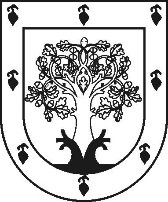 ЧУВАШСКАЯ РЕСПУБЛИКАÇĚРПӲМУНИЦИПАЛЛĂ ОКРУГĔНАДМИНИСТРАЦИЙĚЙЫШӐНУ    2023 ç. юпа уйӑхĕн 12-мӗшӗ 1455 №Çěрпÿ хулиАДМИНИСТРАЦИЯ      ЦИВИЛЬСКОГО МУНИЦИПАЛЬНОГО ОКРУГАПОСТАНОВЛЕНИЕ12 октября 2023 г. № 1455город ЦивильскГлава Цивильского муниципального округаА.В.Иванов«Объем средств бюджета Цивильского муниципального округа Чувашской Республики на финансирование муниципальной программы и прогнозная оценка привлекаемых на реализацию ее целей средств федерального бюджета, республиканского бюджета Чувашской Республики, внебюджетных источников-прогнозируемые объемы финансирования мероприятий Муниципальной программы в 2023 - 2035 годах составляют 135680,0 тыс. рублей, в том числе:в 2023 году – 11180,0 тыс. рублейв 2024 году - 7625,0 тыс. рублей;в 2025 году - 8125,0 тыс. рублей;в 2026 - 2030 годах - 48125,0 тыс. рублей;в 2031 - 2035 годах - 60625,0 тыс. рублей; из них средства:местных бюджетов – 1625 тыс. рублей (1,2 процента), в том числе:в 2023 году - 125,0 тыс. рублей;в 2024 году - 125,0 тыс. рублей;в 2025 году - 125,0 тыс. рублей;в 2026 - 2030 годах - 625,0 тыс. рублей;в 2031 - 2035 годах - 625,0 тыс. рублей;из республиканского бюджета – 4055,0 тыс. руб. (3,0 процента),в том числе:в 2023 году – 4055,00 тыс.рублей;внебюджетных источников - 130000,0 тыс. рублей (95,8 процента), в том числе:в 2023 году - 7000,0 тыс. рублей;в 2024 году - 7500,0 тыс. рублей;в 2025 году - 8000,0 тыс. рублей;в 2026 - 2030 годах - 47500,0 тыс. рублей;в 2031 - 2035 годах - 60000,0 тыс. рублей.Объемы финансирования Муниципальной программы уточняются при формировании бюджета Цивильского муниципального округа Чувашской Республики на очередной финансовый год и плановый период.»СтатусНаименование муниципальной программы Цивильского муниципального округа Чувашской Республики, подпрограммы муниципальной программы Цивильского муниципального округа Чувашской Республики (основного мероприятия)Код бюджетной классификацииКод бюджетной классификацииИсточники финансированияРасходы по годам, тыс. рублейРасходы по годам, тыс. рублейРасходы по годам, тыс. рублейРасходы по годам, тыс. рублейРасходы по годам, тыс. рублейСтатусНаименование муниципальной программы Цивильского муниципального округа Чувашской Республики, подпрограммы муниципальной программы Цивильского муниципального округа Чувашской Республики (основного мероприятия)главный распорядитель бюджетных средствцелевая статья расходовСтатусНаименование муниципальной программы Цивильского муниципального округа Чувашской Республики, подпрограммы муниципальной программы Цивильского муниципального округа Чувашской Республики (основного мероприятия)главный распорядитель бюджетных средствцелевая статья расходов2023202420252026-20302031-203512345678910Муниципальная программа Цивильского муниципального округаЧувашской РеспубликиЭкономическое развитие Цивильского муниципального округа Чувашской Республики903Ч100000000всего11180,07625,08125,048125,060625,0Муниципальная программа Цивильского муниципального округаЧувашской РеспубликиЭкономическое развитие Цивильского муниципального округа Чувашской Республики903Ч100000000федеральный бюджет0,00,00,00,00,0Муниципальная программа Цивильского муниципального округаЧувашской РеспубликиЭкономическое развитие Цивильского муниципального округа Чувашской Республики903Ч100000000республиканскийбюджет Чувашской Республики4055,00,00,00,00,0Муниципальная программа Цивильского муниципального округаЧувашской РеспубликиЭкономическое развитие Цивильского муниципального округа Чувашской Республики903Ч100000000местные бюджеты125,0125,0125,0625,0625,0Муниципальная программа Цивильского муниципального округаЧувашской РеспубликиЭкономическое развитие Цивильского муниципального округа Чувашской Республики903Ч100000000внебюджетныеисточники7000,007500,008000,0047500,060000,00Подпрограмма 1Совершенствование системымуниципального стратегического управлениявсего0,00,00,00,00,0Подпрограмма 1Совершенствование системымуниципального стратегического управленияфедеральный бюджет0,00,00,00,00,0Подпрограмма 1Совершенствование системымуниципального стратегического управленияреспубликанскийбюджет Чувашской Республики0,00,00,00,00,0Подпрограмма 1Совершенствование системымуниципального стратегического управленияместные бюджеты0,00,00,00,00,0Подпрограмма 1Совершенствование системымуниципального стратегического управлениявнебюджетныеисточники0,00,00,00,00,0Основноемероприятие 1Анализ ипрогнозированиесоциально-экономического развития Чувашской Республикивсего0,00,00,00,00,0Основноемероприятие 1Анализ ипрогнозированиесоциально-экономического развития Чувашской Республикифедеральный бюджет0,00,00,00,00,0Основноемероприятие 1Анализ ипрогнозированиесоциально-экономического развития Чувашской Республикиреспубликанскийбюджет Чувашской Республики0,00,00,00,00,0Основноемероприятие 1Анализ ипрогнозированиесоциально-экономического развития Чувашской Республикиместные бюджеты0,00,00,00,00,0Основноемероприятие 1Анализ ипрогнозированиесоциально-экономического развития Чувашской Республикивнебюджетныеисточники0,00,00,00,00,0Основноемероприятие 2Развитие контрактной системы в сфере закупок товаров, работ, услуг для обеспечения нужд Чувашской Республикивсего0,00,00,00,00,0Основноемероприятие 2Развитие контрактной системы в сфере закупок товаров, работ, услуг для обеспечения нужд Чувашской Республикифедеральный бюджет0,00,00,00,00,0Основноемероприятие 2Развитие контрактной системы в сфере закупок товаров, работ, услуг для обеспечения нужд Чувашской Республикиреспубликанскийбюджет Чувашской Республики0,00,00,00,00,0Основноемероприятие 2Развитие контрактной системы в сфере закупок товаров, работ, услуг для обеспечения нужд Чувашской Республикиместные бюджеты0,00,00,00,00,0Основноемероприятие 2Развитие контрактной системы в сфере закупок товаров, работ, услуг для обеспечения нужд Чувашской Республикивнебюджетные источники0,00,00,00,00,0Основноемероприятие 3Проектная деятельность и программно-целевое управлениевсего0,00,00,00,00,0Основноемероприятие 3Проектная деятельность и программно-целевое управлениефедеральный бюджет0,00,00,00,00,0Основноемероприятие 3Проектная деятельность и программно-целевое управлениереспубликанскийбюджет ЧувашскойРеспублики0,00,00,00,00,0Основноемероприятие 3Проектная деятельность и программно-целевое управлениеместные бюджеты0,00,00,00,00,0Основноемероприятие 3Проектная деятельность и программно-целевое управлениевнебюджетные источники0,00,00,00,00,0Основное мероприятие 4Разработка стратегий социально-экономического развития муниципальных образований до 2035 годавсего0,00,00,00,00,0Основное мероприятие 4Разработка стратегий социально-экономического развития муниципальных образований до 2035 годафедеральный бюджет0,00,00,00,00,0Основное мероприятие 4Разработка стратегий социально-экономического развития муниципальных образований до 2035 годареспубликанскийбюджет Чувашской Республики0,00,00,00,00,0Основное мероприятие 4Разработка стратегий социально-экономического развития муниципальных образований до 2035 годаместные бюджеты0,00,00,00,00,0Основное мероприятие 4Разработка стратегий социально-экономического развития муниципальных образований до 2035 годавнебюджетные источники0,00,00,00,00,0Основное мероприятие 5Реализация проектов по оптимизации процессов муниципального управления всего0,00,00,00,00,0Основное мероприятие 5Реализация проектов по оптимизации процессов муниципального управления федеральный бюджет0,00,00,00,00,0Основное мероприятие 5Реализация проектов по оптимизации процессов муниципального управления республиканскийбюджет Чувашской Республики0,00,00,00,00,0Основное мероприятие 5Реализация проектов по оптимизации процессов муниципального управления местные бюджеты0,00,00,00,00,0Основное мероприятие 5Реализация проектов по оптимизации процессов муниципального управления внебюджетныеисточники0,00,00,00,00,0Подпрограмма 2Развитие субъектов малого и среднего предпринимательства в Чувашской Республике903Ч120000000всего125,0125,0125,0625,0625,0Подпрограмма 2Развитие субъектов малого и среднего предпринимательства в Чувашской Республике903Ч120000000федеральный бюджет0,000,000,000,000,00Подпрограмма 2Развитие субъектов малого и среднего предпринимательства в Чувашской Республике903Ч120000000республиканскийбюджет Чувашской Республики0,000,000,000,000,00Подпрограмма 2Развитие субъектов малого и среднего предпринимательства в Чувашской Республике903Ч120000000местные бюджеты125,0125,0125,0625,0625,0Подпрограмма 2Развитие субъектов малого и среднего предпринимательства в Чувашской Республике903Ч120000000внебюджетныеисточники0,000,000,000,000,00Основное мероприятие 1Реализация мероприятий регионального проекта "Акселерация субъектов малого и среднего предпринимательства903Ч120100000всего125,0125,0125,0625,0625,0Основное мероприятие 1Реализация мероприятий регионального проекта "Акселерация субъектов малого и среднего предпринимательства903Ч120100000федеральный бюджет0,000,000,000,000,00Основное мероприятие 1Реализация мероприятий регионального проекта "Акселерация субъектов малого и среднего предпринимательства903Ч120100000республиканскийбюджет Чувашской Республики0,000,000,000,000,00Основное мероприятие 1Реализация мероприятий регионального проекта "Акселерация субъектов малого и среднего предпринимательства903Ч120100000местные бюджеты125,0125,0125,0625,0625,0Основное мероприятие 1Реализация мероприятий регионального проекта "Акселерация субъектов малого и среднего предпринимательства903Ч120100000внебюджетныеисточники0,000,000,000,000,00Основное мероприятие 2Развитиепредпринимательствав области народных художественныхпромыслов, ремесел и производства сувенирной продукции в ЧувашскойРеспубликевсего0,000,000,000,000,00Основное мероприятие 2Развитиепредпринимательствав области народных художественныхпромыслов, ремесел и производства сувенирной продукции в ЧувашскойРеспубликефедеральный бюджет0,000,000,000,000,00Основное мероприятие 2Развитиепредпринимательствав области народных художественныхпромыслов, ремесел и производства сувенирной продукции в ЧувашскойРеспубликереспубликанскийбюджет Чувашской Республики0,000,000,000,000,00Основное мероприятие 2Развитиепредпринимательствав области народных художественныхпромыслов, ремесел и производства сувенирной продукции в ЧувашскойРеспубликеместные бюджеты0,000,000,000,000,00Основное мероприятие 2Развитиепредпринимательствав области народных художественныхпромыслов, ремесел и производства сувенирной продукции в ЧувашскойРеспубликевнебюджетные источники0,000,000,000,000,00Основное мероприятие 3Создание благоприятных условий для осуществления деятельности самозанятыми гражданами всего0,000,000,000,000,00Основное мероприятие 3Создание благоприятных условий для осуществления деятельности самозанятыми гражданами федеральный бюджет0,000,000,000,000,00Основное мероприятие 3Создание благоприятных условий для осуществления деятельности самозанятыми гражданами республиканскийбюджет Чувашской Республики0,000,000,000,000,00Основное мероприятие 3Создание благоприятных условий для осуществления деятельности самозанятыми гражданами местные бюджеты0,000,000,000,000,00Основное мероприятие 3Создание благоприятных условий для осуществления деятельности самозанятыми гражданами внебюджетные источники0,000,000,000,000,00Подпрограмма 3Совершенствование потребительского рынка и системы защиты прав потребителейвсего7000,007500,008000,0047500,0060000,00Подпрограмма 3Совершенствование потребительского рынка и системы защиты прав потребителейфедеральный бюджет0,00,00,00,00,0Подпрограмма 3Совершенствование потребительского рынка и системы защиты прав потребителейреспубликанскийбюджет Чувашской Республики0,00,00,00,00,0Подпрограмма 3Совершенствование потребительского рынка и системы защиты прав потребителейместные бюджеты0,00,00,00,00,0Подпрограмма 3Совершенствование потребительского рынка и системы защиты прав потребителейвнебюджетныеисточники7000,007500,008000,0047500,0060000,00Основное мероприятие 1Совершенствование правового регулирования в сфере потребительского рынка и услугвсего0,00,00,00,00,0Основное мероприятие 1Совершенствование правового регулирования в сфере потребительского рынка и услугфедеральный бюджет0,00,00,00,00,0Основное мероприятие 1Совершенствование правового регулирования в сфере потребительского рынка и услугреспубликанскийбюджет Чувашской Республики0,00,00,00,00,0Основное мероприятие 1Совершенствование правового регулирования в сфере потребительского рынка и услугместные бюджеты0,00,00,00,00,0Основное мероприятие 1Совершенствование правового регулирования в сфере потребительского рынка и услугвнебюджетныеисточники0,00,00,00,00,0Основное мероприятие 2Развитие инфраструктуры и оптимальное размещение объектов потребительского рынка и сферы услугвсего7000,007500,008000,0047500,0060000,00Основное мероприятие 2Развитие инфраструктуры и оптимальное размещение объектов потребительского рынка и сферы услугфедеральный бюджет0,00,00,00,00,0Основное мероприятие 2Развитие инфраструктуры и оптимальное размещение объектов потребительского рынка и сферы услугреспубликанскийбюджет Чувашской Республики0,00,00,00,00,0Основное мероприятие 2Развитие инфраструктуры и оптимальное размещение объектов потребительского рынка и сферы услугместные бюджеты0,00,00,00,00,0Основное мероприятие 2Развитие инфраструктуры и оптимальное размещение объектов потребительского рынка и сферы услугвнебюджетныеисточники7000,007500,008000,0047500,0060000,00Основное мероприятие 3Развитие конкуренции в сфере потребительского рынкавсего0,00,00,00,00,0Основное мероприятие 3Развитие конкуренции в сфере потребительского рынкафедеральный бюджет0,00,00,00,00,0Основное мероприятие 3Развитие конкуренции в сфере потребительского рынкареспубликанскийбюджет Чувашской Республики0,00,00,00,00,0Основное мероприятие 3Развитие конкуренции в сфере потребительского рынкаместные бюджеты0,00,00,00,00,0Основное мероприятие 3Развитие конкуренции в сфере потребительского рынкавнебюджетныеисточники0,00,00,00,00,0Основное мероприятие 4Развитие кадрового потенциалавсего0,00,00,00,00,0Основное мероприятие 4Развитие кадрового потенциалафедеральный бюджет0,00,00,00,00,0Основное мероприятие 4Развитие кадрового потенциалареспубликанскийбюджет Чувашской Республики0,00,00,00,00,0Основное мероприятие 4Развитие кадрового потенциаламестные бюджеты0,00,00,00,00,0Основное мероприятие 4Развитие кадрового потенциалавнебюджетныеисточники0,00,00,00,00,0Основное мероприятие 5Развитие эффективной и доступной системы защиты прав потребителейвсего0,00,00,00,00,0Основное мероприятие 5Развитие эффективной и доступной системы защиты прав потребителейфедеральный бюджет0,00,00,00,00,0Основное мероприятие 5Развитие эффективной и доступной системы защиты прав потребителейреспубликанскийбюджет Чувашской Республики0,00,00,00,00,0Основное мероприятие 5Развитие эффективной и доступной системы защиты прав потребителейместные бюджеты0,00,00,00,00,0Основное мероприятие 5Развитие эффективной и доступной системы защиты прав потребителейвнебюджетныеисточники0,00,00,00,00,0Подпрограмма 4Повышение качества предоставления государственных и муниципальных услугвсего0,00,00,00,00,0Подпрограмма 4Повышение качества предоставления государственных и муниципальных услугфедеральный бюджет0,00,00,00,00,0Подпрограмма 4Повышение качества предоставления государственных и муниципальных услугреспубликанскийбюджет Чувашской Республики0,00,00,00,00,0Подпрограмма 4Повышение качества предоставления государственных и муниципальных услугместные бюджеты0,00,00,00,00,0Подпрограмма 4Повышение качества предоставления государственных и муниципальных услугвнебюджетныеисточники0,00,00,00,00,0Основное мероприятие 1Совершенствование предоставления государственных и муниципальных услугвсего0,00,00,00,00,0Основное мероприятие 1Совершенствование предоставления государственных и муниципальных услугфедеральный бюджет0,00,00,00,00,0Основное мероприятие 1Совершенствование предоставления государственных и муниципальных услугреспубликанскийбюджет Чувашской Республики0,00,00,00,00,0Основное мероприятие 1Совершенствование предоставления государственных и муниципальных услугместные бюджеты0,00,00,00,00,0Основное мероприятие 1Совершенствование предоставления государственных и муниципальных услугвнебюджетныеисточники0,00,00,00,00,0Подпрограмма 5Инвестиционный климатвсего0,00,00,00,00,0Подпрограмма 5Инвестиционный климатфедеральный бюджет0,00,00,00,00,0Подпрограмма 5Инвестиционный климатреспубликанскийбюджет Чувашской Республики0,00,00,00,00,0Подпрограмма 5Инвестиционный климатместные бюджеты0,00,00,00,00,0Подпрограмма 5Инвестиционный климатвнебюджетныеисточники0,00,00,00,00,0Основное мероприятие 1Создание благоприятных условий для привлечения инвестиций в экономику Цивильского муниципального округа Чувашской Республикивсего0,00,00,00,00,0Основное мероприятие 1Создание благоприятных условий для привлечения инвестиций в экономику Цивильского муниципального округа Чувашской Республикифедеральный бюджет0,00,00,00,00,0Основное мероприятие 1Создание благоприятных условий для привлечения инвестиций в экономику Цивильского муниципального округа Чувашской Республикиреспубликанскийбюджет Чувашской Республики0,00,00,00,00,0Основное мероприятие 1Создание благоприятных условий для привлечения инвестиций в экономику Цивильского муниципального округа Чувашской Республикиместные бюджеты0,00,00,00,00,0Основное мероприятие 1Создание благоприятных условий для привлечения инвестиций в экономику Цивильского муниципального округа Чувашской Республикивнебюджетныеисточники0,00,00,00,00,0Основное мероприятие 2Формирование территорий опережающего развития (инвестиционных площадок,оборудованных необходимой инженерной инфраструктурой) и реализация приоритетных инвестиционныхпроектоввсего0,00,00,00,00,0Основное мероприятие 2Формирование территорий опережающего развития (инвестиционных площадок,оборудованных необходимой инженерной инфраструктурой) и реализация приоритетных инвестиционныхпроектовфедеральный бюджет0,00,00,00,00,0Основное мероприятие 2Формирование территорий опережающего развития (инвестиционных площадок,оборудованных необходимой инженерной инфраструктурой) и реализация приоритетных инвестиционныхпроектовреспубликанскийбюджет Чувашской Республики0,00,00,00,00,0Основное мероприятие 2Формирование территорий опережающего развития (инвестиционных площадок,оборудованных необходимой инженерной инфраструктурой) и реализация приоритетных инвестиционныхпроектовместные бюджеты0,00,00,00,00,0Основное мероприятие 2Формирование территорий опережающего развития (инвестиционных площадок,оборудованных необходимой инженерной инфраструктурой) и реализация приоритетных инвестиционныхпроектоввнебюджетныеисточники0,00,00,00,00,0Основное мероприятие 3Проведениепроцедуры оценки регулирующеговоздействия проектов нормативныхправовых актов Цивильского муниципального округа ЧувашскойРеспубликивсего0,00,00,00,00,0Основное мероприятие 3Проведениепроцедуры оценки регулирующеговоздействия проектов нормативныхправовых актов Цивильского муниципального округа ЧувашскойРеспубликифедеральный бюджет0,00,00,00,00,0Основное мероприятие 3Проведениепроцедуры оценки регулирующеговоздействия проектов нормативныхправовых актов Цивильского муниципального округа ЧувашскойРеспубликиреспубликанскийбюджет Чувашской Республики0,00,00,00,00,0Основное мероприятие 3Проведениепроцедуры оценки регулирующеговоздействия проектов нормативныхправовых актов Цивильского муниципального округа ЧувашскойРеспубликиместные бюджеты0,00,00,00,00,0Основное мероприятие 3Проведениепроцедуры оценки регулирующеговоздействия проектов нормативныхправовых актов Цивильского муниципального округа ЧувашскойРеспубликивнебюджетныеисточники0,00,00,00,00,0Основное мероприятие 4Разработка и внедрение инструментов, способствующих укреплению имиджа Цивильского муниципального округа ЧувашскойРеспублики ипродвижению брендов производителей вЦивильском муниципальном округе ЧувашскойРеспубликивсего0,00,00,00,00,0Основное мероприятие 4Разработка и внедрение инструментов, способствующих укреплению имиджа Цивильского муниципального округа ЧувашскойРеспублики ипродвижению брендов производителей вЦивильском муниципальном округе ЧувашскойРеспубликифедеральный бюджет0,00,00,00,00,0Основное мероприятие 4Разработка и внедрение инструментов, способствующих укреплению имиджа Цивильского муниципального округа ЧувашскойРеспублики ипродвижению брендов производителей вЦивильском муниципальном округе ЧувашскойРеспубликиреспубликанскийбюджет Чувашской Республики0,00,00,00,00,0Основное мероприятие 4Разработка и внедрение инструментов, способствующих укреплению имиджа Цивильского муниципального округа ЧувашскойРеспублики ипродвижению брендов производителей вЦивильском муниципальном округе ЧувашскойРеспубликиместные бюджеты0,00,00,00,00,0Основное мероприятие 4Разработка и внедрение инструментов, способствующих укреплению имиджа Цивильского муниципального округа ЧувашскойРеспублики ипродвижению брендов производителей вЦивильском муниципальном округе ЧувашскойРеспубликивнебюджетныеисточники0,00,00,00,00,0Основное мероприятие 5Создание благоприятной конкурентной среды в Цивильском муниципальном округе Чувашской Республикивсего0,00,00,00,00,0Основное мероприятие 5Создание благоприятной конкурентной среды в Цивильском муниципальном округе Чувашской Республикифедеральный бюджет0,00,00,00,00,0Основное мероприятие 5Создание благоприятной конкурентной среды в Цивильском муниципальном округе Чувашской Республикиреспубликанскийбюджет Чувашской Республики0,00,00,00,00,0Основное мероприятие 5Создание благоприятной конкурентной среды в Цивильском муниципальном округе Чувашской Республикиместные бюджеты0,00,00,00,00,0Основное мероприятие 5Создание благоприятной конкурентной среды в Цивильском муниципальном округе Чувашской Республикивнебюджетныеисточники0,00,00,00,00,0Основное мероприятие 6Реализация отдельных мероприятий регионального проекта "Цифровое государственное управлениевсего0,00,00,00,00,0Основное мероприятие 6Реализация отдельных мероприятий регионального проекта "Цифровое государственное управлениефедеральный бюджет0,00,00,00,00,0Основное мероприятие 6Реализация отдельных мероприятий регионального проекта "Цифровое государственное управлениереспубликанскийбюджет Чувашской Республики0,00,00,00,00,0Основное мероприятие 6Реализация отдельных мероприятий регионального проекта "Цифровое государственное управлениеместные бюджеты0,00,00,00,00,0Основное мероприятие 6Реализация отдельных мероприятий регионального проекта "Цифровое государственное управлениевнебюджетныеисточники0,00,00,00,00,0Основное мероприятие 7Внедрение механизмов конкуренции между муниципальными образованиями попоказателям динамики привлечения инвестиций, создания новых рабочих мест"всего4055,00,00,00,00,0Основное мероприятие 7Внедрение механизмов конкуренции между муниципальными образованиями попоказателям динамики привлечения инвестиций, создания новых рабочих мест"федеральный бюджет0,00,00,00,00,0Основное мероприятие 7Внедрение механизмов конкуренции между муниципальными образованиями попоказателям динамики привлечения инвестиций, создания новых рабочих мест"республиканскийбюджет Чувашской Республики4055,00,00,00,00,0Основное мероприятие 7Внедрение механизмов конкуренции между муниципальными образованиями попоказателям динамики привлечения инвестиций, создания новых рабочих мест"местные бюджеты0,00,00,00,00,0Основное мероприятие 7Внедрение механизмов конкуренции между муниципальными образованиями попоказателям динамики привлечения инвестиций, создания новых рабочих мест"внебюджетныеисточники0,00,00,00,00,0Основное мероприятие 8Реализация мероприятий индивидуальной программы социально-экономического развития Чувашской Республики на 2020 - 2024 годы по реализации в Чувашской Республике инвестиционных проектов.всего0,00,00,00,00,0Основное мероприятие 8Реализация мероприятий индивидуальной программы социально-экономического развития Чувашской Республики на 2020 - 2024 годы по реализации в Чувашской Республике инвестиционных проектов.федеральный бюджет0,00,00,00,00,0Основное мероприятие 8Реализация мероприятий индивидуальной программы социально-экономического развития Чувашской Республики на 2020 - 2024 годы по реализации в Чувашской Республике инвестиционных проектов.республиканскийбюджет Чувашской Республики0,00,00,00,00,0Основное мероприятие 8Реализация мероприятий индивидуальной программы социально-экономического развития Чувашской Республики на 2020 - 2024 годы по реализации в Чувашской Республике инвестиционных проектов.местные бюджеты0,00,00,00,00,0Основное мероприятие 8Реализация мероприятий индивидуальной программы социально-экономического развития Чувашской Республики на 2020 - 2024 годы по реализации в Чувашской Республике инвестиционных проектов.внебюджетныеисточники0,00,00,00,00,0»«Объемы финансирования подпрограммы сразбивкой по годам реализации подпрограммы-прогнозируемые объемы бюджетных ассигнований на реализацию мероприятий подпрограммы в 2023 - 2035 годах составляют 4055,0 тыс. рублей, в том числе:в 2023 году – 4055,0 тыс. рублейиз них средства:республиканского бюджета – 4055 тыс. рублейОбъем финансирования подпрограммы подлежит ежегодному уточнению исходя из реальных возможностей бюджетов всех уровней.»СтатусНаименование подпрограммы муниципальной программыЦивильского муниципального округа Чувашской Республики (основного мероприятия, мероприятия)Задача подпрограммымуниципальной программыЦивильского муниципального округа Чувашской РеспубликиОтветственный исполнитель, соисполнители, участникиКод бюджетной классификацииКод бюджетной классификацииКод бюджетной классификацииКод бюджетной классификацииИсточники финансированияРасходы по годам, тыс. рублейРасходы по годам, тыс. рублейРасходы по годам, тыс. рублейРасходы по годам, тыс. рублейРасходы по годам, тыс. рублейСтатусНаименование подпрограммы муниципальной программыЦивильского муниципального округа Чувашской Республики (основного мероприятия, мероприятия)Задача подпрограммымуниципальной программыЦивильского муниципального округа Чувашской РеспубликиОтветственный исполнитель, соисполнители, участникиглавный распорядитель бюджетных средствраздел, подразделцелевая статья расходовгруппа (подгруппа) вида расходовИсточники финансирования2023202420252026-20302031-20351234567891011111213Подпрограмма"Инвестиционный климат"ответственный исполнитель - администрация Цивильского муниципального округа Чувашской Республики, ххххвсего4055,00,00,00,00,0Подпрограмма"Инвестиционный климат"ответственный исполнитель - администрация Цивильского муниципального округа Чувашской Республики, ххххфедеральныйбюджет0,00,00,00,00,0Подпрограмма"Инвестиционный климат"ответственный исполнитель - администрация Цивильского муниципального округа Чувашской Республики, ххххреспубликанский бюджетЧувашской Республики4055,00,00,00,00,0Подпрограмма"Инвестиционный климат"ответственный исполнитель - администрация Цивильского муниципального округа Чувашской Республики, ххххместныебюджеты0,00,00,00,00,0Подпрограмма"Инвестиционный климат"ответственный исполнитель - администрация Цивильского муниципального округа Чувашской Республики, ххххвнебюджетные источники0,00,00,00,00,0Цель "Создание благоприятного инвестиционного и делового климата в Цивильском муниципальном округе Чувашской Республики"Цель "Создание благоприятного инвестиционного и делового климата в Цивильском муниципальном округе Чувашской Республики"Цель "Создание благоприятного инвестиционного и делового климата в Цивильском муниципальном округе Чувашской Республики"Цель "Создание благоприятного инвестиционного и делового климата в Цивильском муниципальном округе Чувашской Республики"Цель "Создание благоприятного инвестиционного и делового климата в Цивильском муниципальном округе Чувашской Республики"Цель "Создание благоприятного инвестиционного и делового климата в Цивильском муниципальном округе Чувашской Республики"Цель "Создание благоприятного инвестиционного и делового климата в Цивильском муниципальном округе Чувашской Республики"Цель "Создание благоприятного инвестиционного и делового климата в Цивильском муниципальном округе Чувашской Республики"Цель "Создание благоприятного инвестиционного и делового климата в Цивильском муниципальном округе Чувашской Республики"Цель "Создание благоприятного инвестиционного и делового климата в Цивильском муниципальном округе Чувашской Республики"Цель "Создание благоприятного инвестиционного и делового климата в Цивильском муниципальном округе Чувашской Республики"Цель "Создание благоприятного инвестиционного и делового климата в Цивильском муниципальном округе Чувашской Республики"Цель "Создание благоприятного инвестиционного и делового климата в Цивильском муниципальном округе Чувашской Республики"Цель "Создание благоприятного инвестиционного и делового климата в Цивильском муниципальном округе Чувашской Республики"Основное мероприятие 1Создание благоприятных условий для привлечения инвестиций в экономику Цивильского муниципального округа Чувашской Республикиразвитие механизмов государственно-частного партнерстваответственный исполнитель - администрация Цивильского муниципального округа Чувашской Республикиххххвсего0,00,00,00,00,0Основное мероприятие 1Создание благоприятных условий для привлечения инвестиций в экономику Цивильского муниципального округа Чувашской Республикиразвитие механизмов государственно-частного партнерстваответственный исполнитель - администрация Цивильского муниципального округа Чувашской Республикиххххфедеральныйбюджет0,00,00,00,00,0Основное мероприятие 1Создание благоприятных условий для привлечения инвестиций в экономику Цивильского муниципального округа Чувашской Республикиразвитие механизмов государственно-частного партнерстваответственный исполнитель - администрация Цивильского муниципального округа Чувашской Республикиххххреспубликанский бюджетЧувашской Республики0,00,00,00,00,0Основное мероприятие 1Создание благоприятных условий для привлечения инвестиций в экономику Цивильского муниципального округа Чувашской Республикиразвитие механизмов государственно-частного партнерстваответственный исполнитель - администрация Цивильского муниципального округа Чувашской Республикиххххместныебюджеты0,00,00,00,00,0Основное мероприятие 1Создание благоприятных условий для привлечения инвестиций в экономику Цивильского муниципального округа Чувашской Республикиразвитие механизмов государственно-частного партнерстваответственный исполнитель - администрация Цивильского муниципального округа Чувашской Республикиххххвнебюджетныеисточники0,00,00,00,00,0Основное мероприятие 1Темп роста объема инвестиций в основной капитал за счет всех источников финансирования,% к предыдущему годуТемп роста объема инвестиций в основной капитал за счет всех источников финансирования,% к предыдущему годуТемп роста объема инвестиций в основной капитал за счет всех источников финансирования,% к предыдущему годуТемп роста объема инвестиций в основной капитал за счет всех источников финансирования,% к предыдущему годуТемп роста объема инвестиций в основной капитал за счет всех источников финансирования,% к предыдущему годуТемп роста объема инвестиций в основной капитал за счет всех источников финансирования,% к предыдущему годуТемп роста объема инвестиций в основной капитал за счет всех источников финансирования,% к предыдущему годух103,0105,1105,2104,6104,0Мероприятие 1.1Совершенствование нормативно-правовой базы инвестиционной деятельности и процедурыпредоставления земельных участков, предлагаемых для реализации инвестиционных проектовответственный исполнитель- администрация Цивильского муниципального округа Чувашской Республикиххххвсего0,00,00,00,00,0Мероприятие 1.1Совершенствование нормативно-правовой базы инвестиционной деятельности и процедурыпредоставления земельных участков, предлагаемых для реализации инвестиционных проектовответственный исполнитель- администрация Цивильского муниципального округа Чувашской Республикиххххфедеральныйбюджет0,00,00,00,00,0Мероприятие 1.1Совершенствование нормативно-правовой базы инвестиционной деятельности и процедурыпредоставления земельных участков, предлагаемых для реализации инвестиционных проектовответственный исполнитель- администрация Цивильского муниципального округа Чувашской Республикиххххреспубликанский бюджетЧувашской Республики0,00,00,00,00,0Мероприятие 1.1Совершенствование нормативно-правовой базы инвестиционной деятельности и процедурыпредоставления земельных участков, предлагаемых для реализации инвестиционных проектовответственный исполнитель- администрация Цивильского муниципального округа Чувашской Республикиххххместныебюджеты0,00,00,00,00,0Мероприятие 1.1Совершенствование нормативно-правовой базы инвестиционной деятельности и процедурыпредоставления земельных участков, предлагаемых для реализации инвестиционных проектовответственный исполнитель- администрация Цивильского муниципального округа Чувашской Республикиххххвнебюджетныеисточники0,00,00,00,00,0Мероприятие 1.2Сопровождение приоритетных инвестиционных проектов со стороны органов местного самоуправления до окончания их реализацииответственный исполнитель - администрация Цивильского муниципального округа Чувашской Республикиххххвсего0,00,00,00,00,0Мероприятие 1.2Сопровождение приоритетных инвестиционных проектов со стороны органов местного самоуправления до окончания их реализацииответственный исполнитель - администрация Цивильского муниципального округа Чувашской Республикиххххфедеральныйбюджет0,00,00,00,00,0Мероприятие 1.2Сопровождение приоритетных инвестиционных проектов со стороны органов местного самоуправления до окончания их реализацииответственный исполнитель - администрация Цивильского муниципального округа Чувашской Республикиххххреспубликанский бюджет ЧувашскойРеспублики0,00,00,00,00,0Мероприятие 1.2Сопровождение приоритетных инвестиционных проектов со стороны органов местного самоуправления до окончания их реализацииответственный исполнитель - администрация Цивильского муниципального округа Чувашской Республикиххххместныебюджеты0,00,00,00,00,0Мероприятие 1.2Сопровождение приоритетных инвестиционных проектов со стороны органов местного самоуправления до окончания их реализацииответственный исполнитель - администрация Цивильского муниципального округа Чувашской Республикиххххвнебюджетныеисточники0,00,00,00,00,0Основное мероприятие 2Формирование территорий опережающего развития (инвестиционных площадок, оборудованных необходимой инженерной инфраструктурой) и реализация приоритетных инвестиционных проектовформирование мер административной, инфраструктурной, финансовой поддержки инвестиционной деятельностиответственный исполнитель - администрация Цивильского муниципального округа Чувашской Республикиххххвсего0,00,00,00,00,0Основное мероприятие 2Формирование территорий опережающего развития (инвестиционных площадок, оборудованных необходимой инженерной инфраструктурой) и реализация приоритетных инвестиционных проектовформирование мер административной, инфраструктурной, финансовой поддержки инвестиционной деятельностиответственный исполнитель - администрация Цивильского муниципального округа Чувашской Республикиххххфедеральныйбюджет0,00,00,00,00,0Основное мероприятие 2Формирование территорий опережающего развития (инвестиционных площадок, оборудованных необходимой инженерной инфраструктурой) и реализация приоритетных инвестиционных проектовформирование мер административной, инфраструктурной, финансовой поддержки инвестиционной деятельностиответственный исполнитель - администрация Цивильского муниципального округа Чувашской Республикиxxxxреспубликанский бюджетЧувашской Республики0,00,00,00,00,0Основное мероприятие 2Формирование территорий опережающего развития (инвестиционных площадок, оборудованных необходимой инженерной инфраструктурой) и реализация приоритетных инвестиционных проектовформирование мер административной, инфраструктурной, финансовой поддержки инвестиционной деятельностиответственный исполнитель - администрация Цивильского муниципального округа Чувашской Республикиххххместныебюджеты0,00,00,00,00,0Основное мероприятие 2Формирование территорий опережающего развития (инвестиционных площадок, оборудованных необходимой инженерной инфраструктурой) и реализация приоритетных инвестиционных проектовформирование мер административной, инфраструктурной, финансовой поддержки инвестиционной деятельностиответственный исполнитель - администрация Цивильского муниципального округа Чувашской Республикиххххвнебюджетные источники0,00,00,00,00,0Целевой индикатор и показатель подпрограммы, увязанные с основным мероприятием 2Количество предоставленных земельных участков для реализации инвестиционных проектов, ед.Количество предоставленных земельных участков для реализации инвестиционных проектов, ед.Количество предоставленных земельных участков для реализации инвестиционных проектов, ед.Количество предоставленных земельных участков для реализации инвестиционных проектов, ед.Количество предоставленных земельных участков для реализации инвестиционных проектов, ед.Количество предоставленных земельных участков для реализации инвестиционных проектов, ед.Количество предоставленных земельных участков для реализации инвестиционных проектов, ед.х1112**2**Мероприятие 2.1Выявление свободных и неэффективно используемых земельных участков, оценка потенциальных участков для создания инвестиционных площадокответственный исполнитель - администрация Цивильского муниципального округа Чувашской Республикиххххвсего0,00,00,00,00,0Мероприятие 2.1Выявление свободных и неэффективно используемых земельных участков, оценка потенциальных участков для создания инвестиционных площадокответственный исполнитель - администрация Цивильского муниципального округа Чувашской Республикиххххфедеральныйбюджет0,00,00,00,00,0Мероприятие 2.1Выявление свободных и неэффективно используемых земельных участков, оценка потенциальных участков для создания инвестиционных площадокответственный исполнитель - администрация Цивильского муниципального округа Чувашской Республикиххххреспубликанский бюджетЧувашской Республики0,00,00,00,00,0Мероприятие 2.1Выявление свободных и неэффективно используемых земельных участков, оценка потенциальных участков для создания инвестиционных площадокответственный исполнитель - администрация Цивильского муниципального округа Чувашской Республикиххххместныебюджеты0,00,00,00,00,0Мероприятие 2.1Выявление свободных и неэффективно используемых земельных участков, оценка потенциальных участков для создания инвестиционных площадокответственный исполнитель - администрация Цивильского муниципального округа Чувашской Республикиххххвнебюджетные источники0,00,00,00,00,0Мероприятие 2.1Выявление свободных и неэффективно используемых земельных участков, оценка потенциальных участков для создания инвестиционных площадокответственный исполнитель - администрация Цивильского муниципального округа Чувашской Республикиххххфедеральныйбюджет0,00,00,00,00,0Мероприятие 2.1Выявление свободных и неэффективно используемых земельных участков, оценка потенциальных участков для создания инвестиционных площадокответственный исполнитель - администрация Цивильского муниципального округа Чувашской Республикиххххреспубликанский бюджет ЧувашскойРеспублики0,00,00,00,00,0Мероприятие 2.1Выявление свободных и неэффективно используемых земельных участков, оценка потенциальных участков для создания инвестиционных площадокответственный исполнитель - администрация Цивильского муниципального округа Чувашской Республикиххххместныебюджеты0,00,00,00,00,0Мероприятие 2.1Выявление свободных и неэффективно используемых земельных участков, оценка потенциальных участков для создания инвестиционных площадокответственный исполнитель - администрация Цивильского муниципального округа Чувашской Республикиххххвнебюджетныеисточники0,00,00,00,00,0Основное мероприятие 3Проведение процедуры оценки регулирующего воздействия проектов нормативных правовых актов Цивильского муниципального округа Чувашской Республикиустранение административных барьеров в инвестиционной сфереответственный исполнитель - администрация Цивильского муниципального округа Чувашской Республикиххххвсего0,00,00,00,00,0Основное мероприятие 3Проведение процедуры оценки регулирующего воздействия проектов нормативных правовых актов Цивильского муниципального округа Чувашской Республикиустранение административных барьеров в инвестиционной сфереответственный исполнитель - администрация Цивильского муниципального округа Чувашской Республикиххххфедеральныйбюджет0,00,00,00,00,0Основное мероприятие 3Проведение процедуры оценки регулирующего воздействия проектов нормативных правовых актов Цивильского муниципального округа Чувашской Республикиустранение административных барьеров в инвестиционной сфереответственный исполнитель - администрация Цивильского муниципального округа Чувашской Республикиххххреспубликанский бюджет ЧувашскойРеспублики0,00,00,00,00,0Основное мероприятие 3Проведение процедуры оценки регулирующего воздействия проектов нормативных правовых актов Цивильского муниципального округа Чувашской Республикиустранение административных барьеров в инвестиционной сфереответственный исполнитель - администрация Цивильского муниципального округа Чувашской Республикиххххместныебюджеты0,00,00,00,00,0Основное мероприятие 3Проведение процедуры оценки регулирующего воздействия проектов нормативных правовых актов Цивильского муниципального округа Чувашской Республикиустранение административных барьеров в инвестиционной сфереответственный исполнитель - администрация Цивильского муниципального округа Чувашской Республикиххххвнебюджетныеисточники0,00,00,00,00,0Целевой индикатор и показатель подпрограммы, увязанные с основным мероприятием 3Доля нормативных правовых актов Цивильского муниципального округа Чувашской Республики, устанавливающих новые или изменяющих ранее предусмотренные нормативными правовыми актами Цивильского муниципального округа Чувашской Республики обязанности для субъектов предпринимательской и инвестиционной деятельности, а также устанавливающих, изменяющих или отменяющих ранее установленную ответственность за нарушение нормативных правовых актов Цивильского муниципального округа Чувашской Республики, затрагивающих вопросы осуществления предпринимательской и инвестиционной деятельности, по которым проведена оценка регулирующего воздействия, %Доля нормативных правовых актов Цивильского муниципального округа Чувашской Республики, устанавливающих новые или изменяющих ранее предусмотренные нормативными правовыми актами Цивильского муниципального округа Чувашской Республики обязанности для субъектов предпринимательской и инвестиционной деятельности, а также устанавливающих, изменяющих или отменяющих ранее установленную ответственность за нарушение нормативных правовых актов Цивильского муниципального округа Чувашской Республики, затрагивающих вопросы осуществления предпринимательской и инвестиционной деятельности, по которым проведена оценка регулирующего воздействия, %Доля нормативных правовых актов Цивильского муниципального округа Чувашской Республики, устанавливающих новые или изменяющих ранее предусмотренные нормативными правовыми актами Цивильского муниципального округа Чувашской Республики обязанности для субъектов предпринимательской и инвестиционной деятельности, а также устанавливающих, изменяющих или отменяющих ранее установленную ответственность за нарушение нормативных правовых актов Цивильского муниципального округа Чувашской Республики, затрагивающих вопросы осуществления предпринимательской и инвестиционной деятельности, по которым проведена оценка регулирующего воздействия, %Доля нормативных правовых актов Цивильского муниципального округа Чувашской Республики, устанавливающих новые или изменяющих ранее предусмотренные нормативными правовыми актами Цивильского муниципального округа Чувашской Республики обязанности для субъектов предпринимательской и инвестиционной деятельности, а также устанавливающих, изменяющих или отменяющих ранее установленную ответственность за нарушение нормативных правовых актов Цивильского муниципального округа Чувашской Республики, затрагивающих вопросы осуществления предпринимательской и инвестиционной деятельности, по которым проведена оценка регулирующего воздействия, %Доля нормативных правовых актов Цивильского муниципального округа Чувашской Республики, устанавливающих новые или изменяющих ранее предусмотренные нормативными правовыми актами Цивильского муниципального округа Чувашской Республики обязанности для субъектов предпринимательской и инвестиционной деятельности, а также устанавливающих, изменяющих или отменяющих ранее установленную ответственность за нарушение нормативных правовых актов Цивильского муниципального округа Чувашской Республики, затрагивающих вопросы осуществления предпринимательской и инвестиционной деятельности, по которым проведена оценка регулирующего воздействия, %Доля нормативных правовых актов Цивильского муниципального округа Чувашской Республики, устанавливающих новые или изменяющих ранее предусмотренные нормативными правовыми актами Цивильского муниципального округа Чувашской Республики обязанности для субъектов предпринимательской и инвестиционной деятельности, а также устанавливающих, изменяющих или отменяющих ранее установленную ответственность за нарушение нормативных правовых актов Цивильского муниципального округа Чувашской Республики, затрагивающих вопросы осуществления предпринимательской и инвестиционной деятельности, по которым проведена оценка регулирующего воздействия, %Доля нормативных правовых актов Цивильского муниципального округа Чувашской Республики, устанавливающих новые или изменяющих ранее предусмотренные нормативными правовыми актами Цивильского муниципального округа Чувашской Республики обязанности для субъектов предпринимательской и инвестиционной деятельности, а также устанавливающих, изменяющих или отменяющих ранее установленную ответственность за нарушение нормативных правовых актов Цивильского муниципального округа Чувашской Республики, затрагивающих вопросы осуществления предпринимательской и инвестиционной деятельности, по которым проведена оценка регулирующего воздействия, %х100,0100,0100,0100,0**100,0**Мероприятие 3.1Повышение качества оценки регулирующего воздействия нормативных правовых актов Цивильского муниципального округа Чувашской Республики и их проектовответственный исполнитель - администрация Цивильского муниципального округа Чувашской Республикиххххвсего0,00,00,00,00,0Мероприятие 3.1Повышение качества оценки регулирующего воздействия нормативных правовых актов Цивильского муниципального округа Чувашской Республики и их проектовответственный исполнитель - администрация Цивильского муниципального округа Чувашской Республикиххххфедеральныйбюджет0,00,00,00,00,0Мероприятие 3.1Повышение качества оценки регулирующего воздействия нормативных правовых актов Цивильского муниципального округа Чувашской Республики и их проектовответственный исполнитель - администрация Цивильского муниципального округа Чувашской Республикиххххреспубликанский бюджетЧувашской Республики0,00,00,00,00,0Мероприятие 3.1Повышение качества оценки регулирующего воздействия нормативных правовых актов Цивильского муниципального округа Чувашской Республики и их проектовответственный исполнитель - администрация Цивильского муниципального округа Чувашской Республикиххххместныебюджеты0,00,00,00,00,0Мероприятие 3.1Повышение качества оценки регулирующего воздействия нормативных правовых актов Цивильского муниципального округа Чувашской Республики и их проектовответственный исполнитель - администрация Цивильского муниципального округа Чувашской Республикиххххвнебюджетные источники0,00,00,00,00,0Мероприятие 3.2Участие в рейтинге администраций муниципальных районов и городских округов Чувашской Республики по качеству внедрения и развития механизмов оценки регулирующего воздействия проектов муниципальных нормативных правовых актов, затрагивающих вопросы осуществления предпринимательской и инвестиционной деятельностипредоставление данных мониторинга полноты проведения ОРВ проектов муниципальных нормативных правовых актов, устанавливающих новые или изменяющих ранее предусмотренные муниципальными нормативными правовыми актами обязанности для субъектов предпринимательской и инвестиционной деятельности, и экспертизы муниципальных нормативных правовых актов, затрагивающих вопросы осуществления предпринимательской и инвестиционной деятельности (далее - проекты муниципальных актов, муниципальные акты);участие в ежегодном подведении итогов рейтинга администраций муниципальных районов и городских округов по качеству внедрения и развития механизмов ОРВ проектов муниципальных актов и экспертизы муниципальных актовответственный исполнитель - администрация Цивильского муниципального округа Чувашской Республикиххххвсего0,00,00,00,00,0Мероприятие 3.2Участие в рейтинге администраций муниципальных районов и городских округов Чувашской Республики по качеству внедрения и развития механизмов оценки регулирующего воздействия проектов муниципальных нормативных правовых актов, затрагивающих вопросы осуществления предпринимательской и инвестиционной деятельностипредоставление данных мониторинга полноты проведения ОРВ проектов муниципальных нормативных правовых актов, устанавливающих новые или изменяющих ранее предусмотренные муниципальными нормативными правовыми актами обязанности для субъектов предпринимательской и инвестиционной деятельности, и экспертизы муниципальных нормативных правовых актов, затрагивающих вопросы осуществления предпринимательской и инвестиционной деятельности (далее - проекты муниципальных актов, муниципальные акты);участие в ежегодном подведении итогов рейтинга администраций муниципальных районов и городских округов по качеству внедрения и развития механизмов ОРВ проектов муниципальных актов и экспертизы муниципальных актовответственный исполнитель - администрация Цивильского муниципального округа Чувашской Республикиххххфедеральныйбюджет0,00,00,00,00,0Мероприятие 3.2Участие в рейтинге администраций муниципальных районов и городских округов Чувашской Республики по качеству внедрения и развития механизмов оценки регулирующего воздействия проектов муниципальных нормативных правовых актов, затрагивающих вопросы осуществления предпринимательской и инвестиционной деятельностипредоставление данных мониторинга полноты проведения ОРВ проектов муниципальных нормативных правовых актов, устанавливающих новые или изменяющих ранее предусмотренные муниципальными нормативными правовыми актами обязанности для субъектов предпринимательской и инвестиционной деятельности, и экспертизы муниципальных нормативных правовых актов, затрагивающих вопросы осуществления предпринимательской и инвестиционной деятельности (далее - проекты муниципальных актов, муниципальные акты);участие в ежегодном подведении итогов рейтинга администраций муниципальных районов и городских округов по качеству внедрения и развития механизмов ОРВ проектов муниципальных актов и экспертизы муниципальных актовответственный исполнитель - администрация Цивильского муниципального округа Чувашской Республикиххххреспубликанский бюджетЧувашской Республики0,00,00,00,00,0Мероприятие 3.2Участие в рейтинге администраций муниципальных районов и городских округов Чувашской Республики по качеству внедрения и развития механизмов оценки регулирующего воздействия проектов муниципальных нормативных правовых актов, затрагивающих вопросы осуществления предпринимательской и инвестиционной деятельностипредоставление данных мониторинга полноты проведения ОРВ проектов муниципальных нормативных правовых актов, устанавливающих новые или изменяющих ранее предусмотренные муниципальными нормативными правовыми актами обязанности для субъектов предпринимательской и инвестиционной деятельности, и экспертизы муниципальных нормативных правовых актов, затрагивающих вопросы осуществления предпринимательской и инвестиционной деятельности (далее - проекты муниципальных актов, муниципальные акты);участие в ежегодном подведении итогов рейтинга администраций муниципальных районов и городских округов по качеству внедрения и развития механизмов ОРВ проектов муниципальных актов и экспертизы муниципальных актовответственный исполнитель - администрация Цивильского муниципального округа Чувашской Республикиххххместныебюджеты0,00,00,00,00,0Мероприятие 3.2Участие в рейтинге администраций муниципальных районов и городских округов Чувашской Республики по качеству внедрения и развития механизмов оценки регулирующего воздействия проектов муниципальных нормативных правовых актов, затрагивающих вопросы осуществления предпринимательской и инвестиционной деятельностипредоставление данных мониторинга полноты проведения ОРВ проектов муниципальных нормативных правовых актов, устанавливающих новые или изменяющих ранее предусмотренные муниципальными нормативными правовыми актами обязанности для субъектов предпринимательской и инвестиционной деятельности, и экспертизы муниципальных нормативных правовых актов, затрагивающих вопросы осуществления предпринимательской и инвестиционной деятельности (далее - проекты муниципальных актов, муниципальные акты);участие в ежегодном подведении итогов рейтинга администраций муниципальных районов и городских округов по качеству внедрения и развития механизмов ОРВ проектов муниципальных актов и экспертизы муниципальных актовответственный исполнитель - администрация Цивильского муниципального округа Чувашской Республикиххххвнебюджетные источники0,00,00,00,00,0Мероприятие 3.2Участие в рейтинге администраций муниципальных районов и городских округов Чувашской Республики по качеству внедрения и развития механизмов оценки регулирующего воздействия проектов муниципальных нормативных правовых актов, затрагивающих вопросы осуществления предпринимательской и инвестиционной деятельностипредоставление данных мониторинга полноты проведения ОРВ проектов муниципальных нормативных правовых актов, устанавливающих новые или изменяющих ранее предусмотренные муниципальными нормативными правовыми актами обязанности для субъектов предпринимательской и инвестиционной деятельности, и экспертизы муниципальных нормативных правовых актов, затрагивающих вопросы осуществления предпринимательской и инвестиционной деятельности (далее - проекты муниципальных актов, муниципальные акты);участие в ежегодном подведении итогов рейтинга администраций муниципальных районов и городских округов по качеству внедрения и развития механизмов ОРВ проектов муниципальных актов и экспертизы муниципальных актовответственный исполнитель - администрация Цивильского муниципального округа Чувашской Республикиххххместныебюджеты0,00,00,00,00,0Мероприятие 3.2Участие в рейтинге администраций муниципальных районов и городских округов Чувашской Республики по качеству внедрения и развития механизмов оценки регулирующего воздействия проектов муниципальных нормативных правовых актов, затрагивающих вопросы осуществления предпринимательской и инвестиционной деятельностипредоставление данных мониторинга полноты проведения ОРВ проектов муниципальных нормативных правовых актов, устанавливающих новые или изменяющих ранее предусмотренные муниципальными нормативными правовыми актами обязанности для субъектов предпринимательской и инвестиционной деятельности, и экспертизы муниципальных нормативных правовых актов, затрагивающих вопросы осуществления предпринимательской и инвестиционной деятельности (далее - проекты муниципальных актов, муниципальные акты);участие в ежегодном подведении итогов рейтинга администраций муниципальных районов и городских округов по качеству внедрения и развития механизмов ОРВ проектов муниципальных актов и экспертизы муниципальных актовответственный исполнитель - администрация Цивильского муниципального округа Чувашской Республикиххххвнебюджетные источники0,00,00,00,00,0Основное мероприятие 4Разработка и внедрение инструментов, способствующих укреплению имиджа Цивильского муниципального округа Чувашской Республики и продвижению брендов производителей в Цивильском муниципальном округе Чувашской Республикиответственный исполнитель - администрация Цивильского муниципального округа Чувашской Республикиххххвсего0,00,00,00,00,0Основное мероприятие 4Разработка и внедрение инструментов, способствующих укреплению имиджа Цивильского муниципального округа Чувашской Республики и продвижению брендов производителей в Цивильском муниципальном округе Чувашской Республикиответственный исполнитель - администрация Цивильского муниципального округа Чувашской Республикиххххфедеральныйбюджет0,00,00,00,00,0Основное мероприятие 4Разработка и внедрение инструментов, способствующих укреплению имиджа Цивильского муниципального округа Чувашской Республики и продвижению брендов производителей в Цивильском муниципальном округе Чувашской Республикиответственный исполнитель - администрация Цивильского муниципального округа Чувашской Республикиххххреспубликанский бюджет ЧувашскойРеспублики0,00,00,00,00,0Основное мероприятие 4Разработка и внедрение инструментов, способствующих укреплению имиджа Цивильского муниципального округа Чувашской Республики и продвижению брендов производителей в Цивильском муниципальном округе Чувашской Республикиответственный исполнитель - администрация Цивильского муниципального округа Чувашской Республикиххххместные бюджеты0,00,00,00,00,0Основное мероприятие 4Разработка и внедрение инструментов, способствующих укреплению имиджа Цивильского муниципального округа Чувашской Республики и продвижению брендов производителей в Цивильском муниципальном округе Чувашской Республикиответственный исполнитель - администрация Цивильского муниципального округа Чувашской Республикиххххвнебюджетные источники0,00,00,00,00,0Целевой индикатор и показатель подпрограммы, увязанные с основным мероприятием 4Количество проведенных мероприятий с участием представителей бизнеса, потенциальных инвесторов, ед.Количество проведенных мероприятий с участием представителей бизнеса, потенциальных инвесторов, ед.Количество проведенных мероприятий с участием представителей бизнеса, потенциальных инвесторов, ед.Количество проведенных мероприятий с участием представителей бизнеса, потенциальных инвесторов, ед.Количество проведенных мероприятий с участием представителей бизнеса, потенциальных инвесторов, ед.Количество проведенных мероприятий с участием представителей бизнеса, потенциальных инвесторов, ед.Количество проведенных мероприятий с участием представителей бизнеса, потенциальных инвесторов, ед.х2222**2**Мероприятие 4.1.                                                                                                                                                                                                                                                                                                                                Проведение семинаров, круглых столов, конкурсов и других мероприятий, способствующих укреплению имиджа Цивильского муниципального округа Чувашской Республики и продвижению брендов чувашских товаропроизводителейответственный исполнитель - администрация Цивильского муниципального округа Чувашской Республикиххххвсего0,00,00,00,00,0Мероприятие 4.1.                                                                                                                                                                                                                                                                                                                                Проведение семинаров, круглых столов, конкурсов и других мероприятий, способствующих укреплению имиджа Цивильского муниципального округа Чувашской Республики и продвижению брендов чувашских товаропроизводителейответственный исполнитель - администрация Цивильского муниципального округа Чувашской Республикиххххфедеральныйбюджет0,00,00,00,00,0Мероприятие 4.1.                                                                                                                                                                                                                                                                                                                                Проведение семинаров, круглых столов, конкурсов и других мероприятий, способствующих укреплению имиджа Цивильского муниципального округа Чувашской Республики и продвижению брендов чувашских товаропроизводителейответственный исполнитель - администрация Цивильского муниципального округа Чувашской Республикиххххреспубликанский бюджет ЧувашскойРеспублики0,00,00,00,00,0Мероприятие 4.1.                                                                                                                                                                                                                                                                                                                                Проведение семинаров, круглых столов, конкурсов и других мероприятий, способствующих укреплению имиджа Цивильского муниципального округа Чувашской Республики и продвижению брендов чувашских товаропроизводителейответственный исполнитель - администрация Цивильского муниципального округа Чувашской Республикиххххместные бюджеты0,00,00,00,00,0Мероприятие 4.1.                                                                                                                                                                                                                                                                                                                                Проведение семинаров, круглых столов, конкурсов и других мероприятий, способствующих укреплению имиджа Цивильского муниципального округа Чувашской Республики и продвижению брендов чувашских товаропроизводителейответственный исполнитель - администрация Цивильского муниципального округа Чувашской Республикиххххвнебюджетные источники0,00,00,00,00,0Мероприятие 4.2Позиционирование Цивильского муниципального округа Чувашской Республики как округа, обладающего максимальным инвестиционным потенциалом и минимальным риском вложения инвестиций, как территории для внедрения новых технологийответственный исполнитель- администрация Цивильского муниципального округа Чувашской Республикиххххвсего0,00,00,00,00,0Мероприятие 4.2Позиционирование Цивильского муниципального округа Чувашской Республики как округа, обладающего максимальным инвестиционным потенциалом и минимальным риском вложения инвестиций, как территории для внедрения новых технологийответственный исполнитель- администрация Цивильского муниципального округа Чувашской Республикиххххфедеральныйбюджет0,00,00,00,00,0Мероприятие 4.2Позиционирование Цивильского муниципального округа Чувашской Республики как округа, обладающего максимальным инвестиционным потенциалом и минимальным риском вложения инвестиций, как территории для внедрения новых технологийответственный исполнитель- администрация Цивильского муниципального округа Чувашской Республикиххххреспубликанский бюджет ЧувашскойРеспублики0,00,00,00,00,0Мероприятие 4.2Позиционирование Цивильского муниципального округа Чувашской Республики как округа, обладающего максимальным инвестиционным потенциалом и минимальным риском вложения инвестиций, как территории для внедрения новых технологийответственный исполнитель- администрация Цивильского муниципального округа Чувашской Республикиххххместные бюджеты0,00,00,00,00,0Мероприятие 4.2Позиционирование Цивильского муниципального округа Чувашской Республики как округа, обладающего максимальным инвестиционным потенциалом и минимальным риском вложения инвестиций, как территории для внедрения новых технологийответственный исполнитель- администрация Цивильского муниципального округа Чувашской Республикиххххвнебюджетные источники0,00,00,00,00,0Основное мероприятие 5Созданиеблагоприятной конкурентной среды в Цивильском муниципальном округе ЧувашскойРеспубликисозданиеблагоприятной конкурентной среды в Цивильском муниципальном округе ЧувашскойРеспубликиответственный исполнитель- администрация Цивильского муниципального округа Чувашской Республики участники - администрации сельских и городского поселенийххххвсего0,00,00,00,00,0Основное мероприятие 5Созданиеблагоприятной конкурентной среды в Цивильском муниципальном округе ЧувашскойРеспубликисозданиеблагоприятной конкурентной среды в Цивильском муниципальном округе ЧувашскойРеспубликиответственный исполнитель- администрация Цивильского муниципального округа Чувашской Республики участники - администрации сельских и городского поселенийххххфедеральныйбюджет0,00,00,00,00,0Основное мероприятие 5Созданиеблагоприятной конкурентной среды в Цивильском муниципальном округе ЧувашскойРеспубликисозданиеблагоприятной конкурентной среды в Цивильском муниципальном округе ЧувашскойРеспубликиответственный исполнитель- администрация Цивильского муниципального округа Чувашской Республики участники - администрации сельских и городского поселенийххххреспубликанский бюджетЧувашской Республики0,00,00,00,00,0Основное мероприятие 5Созданиеблагоприятной конкурентной среды в Цивильском муниципальном округе ЧувашскойРеспубликисозданиеблагоприятной конкурентной среды в Цивильском муниципальном округе ЧувашскойРеспубликиответственный исполнитель- администрация Цивильского муниципального округа Чувашской Республики участники - администрации сельских и городского поселенийххххместныебюджеты0,00,00,00,00,0Основное мероприятие 5Созданиеблагоприятной конкурентной среды в Цивильском муниципальном округе ЧувашскойРеспубликисозданиеблагоприятной конкурентной среды в Цивильском муниципальном округе ЧувашскойРеспубликиответственный исполнитель- администрация Цивильского муниципального округа Чувашской Республики участники - администрации сельских и городского поселенийххххвнебюджетные источники0,00,00,00,00,0Целевой индикатор и показатель подпрограммы, увязанные с основным мероприятием 5Доля выполненных требований стандарта развития конкуренции в субъектах Российской Федерации, %Доля выполненных требований стандарта развития конкуренции в субъектах Российской Федерации, %Доля выполненных требований стандарта развития конкуренции в субъектах Российской Федерации, %Доля выполненных требований стандарта развития конкуренции в субъектах Российской Федерации, %Доля выполненных требований стандарта развития конкуренции в субъектах Российской Федерации, %Доля выполненных требований стандарта развития конкуренции в субъектах Российской Федерации, %Доля выполненных требований стандарта развития конкуренции в субъектах Российской Федерации, %х100,0100,0100,0100,0**100,0**Целевой индикатор и показатель подпрограммы, увязанные с основным мероприятием 5Доля выполненных требований стандарта развития конкуренции в субъектах Российской Федерации, %Доля выполненных требований стандарта развития конкуренции в субъектах Российской Федерации, %Доля выполненных требований стандарта развития конкуренции в субъектах Российской Федерации, %Доля выполненных требований стандарта развития конкуренции в субъектах Российской Федерации, %Доля выполненных требований стандарта развития конкуренции в субъектах Российской Федерации, %Доля выполненных требований стандарта развития конкуренции в субъектах Российской Федерации, %Доля выполненных требований стандарта развития конкуренции в субъектах Российской Федерации, %х100,0100,0100,0100,0**100,0**Целевой индикатор и показатель подпрограммы, увязанные с основным мероприятием 5Доля выполненных требований стандарта развития конкуренции в субъектах Российской Федерации, %Доля выполненных требований стандарта развития конкуренции в субъектах Российской Федерации, %Доля выполненных требований стандарта развития конкуренции в субъектах Российской Федерации, %Доля выполненных требований стандарта развития конкуренции в субъектах Российской Федерации, %Доля выполненных требований стандарта развития конкуренции в субъектах Российской Федерации, %Доля выполненных требований стандарта развития конкуренции в субъектах Российской Федерации, %Доля выполненных требований стандарта развития конкуренции в субъектах Российской Федерации, %х100,0100,0100,0100,0**100,0**Целевой индикатор и показатель подпрограммы, увязанные с основным мероприятием 5Доля выполненных требований стандарта развития конкуренции в субъектах Российской Федерации, %Доля выполненных требований стандарта развития конкуренции в субъектах Российской Федерации, %Доля выполненных требований стандарта развития конкуренции в субъектах Российской Федерации, %Доля выполненных требований стандарта развития конкуренции в субъектах Российской Федерации, %Доля выполненных требований стандарта развития конкуренции в субъектах Российской Федерации, %Доля выполненных требований стандарта развития конкуренции в субъектах Российской Федерации, %Доля выполненных требований стандарта развития конкуренции в субъектах Российской Федерации, %х100,0100,0100,0100,0**100,0**Целевой индикатор и показатель подпрограммы, увязанные с основным мероприятием 5Доля выполненных требований стандарта развития конкуренции в субъектах Российской Федерации, %Доля выполненных требований стандарта развития конкуренции в субъектах Российской Федерации, %Доля выполненных требований стандарта развития конкуренции в субъектах Российской Федерации, %Доля выполненных требований стандарта развития конкуренции в субъектах Российской Федерации, %Доля выполненных требований стандарта развития конкуренции в субъектах Российской Федерации, %Доля выполненных требований стандарта развития конкуренции в субъектах Российской Федерации, %Доля выполненных требований стандарта развития конкуренции в субъектах Российской Федерации, %х100,0100,0100,0100,0**100,0**Мероприятие 5.1.                                                                                                                                                                                                                                                                                                                                                          Реализация в Цивильском муниципальном округе Чувашской Республики мероприятий по развитию конкуренции, предусмотренных стандартом развития конкуренции в субъектах Российской Федерацииответственный исполнитель - администрация Цивильского муниципального округа Чувашской Республикиххххвсего0,00,00,00,00,0Мероприятие 5.1.                                                                                                                                                                                                                                                                                                                                                          Реализация в Цивильском муниципальном округе Чувашской Республики мероприятий по развитию конкуренции, предусмотренных стандартом развития конкуренции в субъектах Российской Федерацииответственный исполнитель - администрация Цивильского муниципального округа Чувашской Республикиххххфедеральныйбюджет0,00,00,00,00,0Мероприятие 5.1.                                                                                                                                                                                                                                                                                                                                                          Реализация в Цивильском муниципальном округе Чувашской Республики мероприятий по развитию конкуренции, предусмотренных стандартом развития конкуренции в субъектах Российской Федерацииответственный исполнитель - администрация Цивильского муниципального округа Чувашской Республикиххххреспубликанский бюджетЧувашской Республики0,00,00,00,00,0Мероприятие 5.1.                                                                                                                                                                                                                                                                                                                                                          Реализация в Цивильском муниципальном округе Чувашской Республики мероприятий по развитию конкуренции, предусмотренных стандартом развития конкуренции в субъектах Российской Федерацииответственный исполнитель - администрация Цивильского муниципального округа Чувашской Республикиххххместныебюджеты0,00,00,00,00,0Мероприятие 5.1.                                                                                                                                                                                                                                                                                                                                                          Реализация в Цивильском муниципальном округе Чувашской Республики мероприятий по развитию конкуренции, предусмотренных стандартом развития конкуренции в субъектах Российской Федерацииответственный исполнитель - администрация Цивильского муниципального округа Чувашской Республикиххххвнебюджетные источники0,00,00,00,00,0Мероприятие 5.2. Участие в проведении оценки деятельности администраций муниципальных районов и городских округов Чувашской Республики по содействию развитию конкуренции в рамках стандарта развития конкуренции в субъектах Российской Федерации.ответственный исполнитель - администрация Цивильского муниципального округа Чувашской Республикиххххвсего0,00,00,00,00,0Мероприятие 5.2. Участие в проведении оценки деятельности администраций муниципальных районов и городских округов Чувашской Республики по содействию развитию конкуренции в рамках стандарта развития конкуренции в субъектах Российской Федерации.ответственный исполнитель - администрация Цивильского муниципального округа Чувашской Республикиххххфедеральныйбюджет0,00,00,00,00,0Мероприятие 5.2. Участие в проведении оценки деятельности администраций муниципальных районов и городских округов Чувашской Республики по содействию развитию конкуренции в рамках стандарта развития конкуренции в субъектах Российской Федерации.ответственный исполнитель - администрация Цивильского муниципального округа Чувашской Республикиххххреспубликанский бюджетЧувашской Республики0,00,00,00,00,0Мероприятие 5.2. Участие в проведении оценки деятельности администраций муниципальных районов и городских округов Чувашской Республики по содействию развитию конкуренции в рамках стандарта развития конкуренции в субъектах Российской Федерации.ответственный исполнитель - администрация Цивильского муниципального округа Чувашской Республикиххххместныебюджеты0,00,00,00,00,0Мероприятие 5.2. Участие в проведении оценки деятельности администраций муниципальных районов и городских округов Чувашской Республики по содействию развитию конкуренции в рамках стандарта развития конкуренции в субъектах Российской Федерации.ответственный исполнитель - администрация Цивильского муниципального округа Чувашской Республикиххххвнебюджетные источники0,00,00,00,00,0Мероприятие 5.3.Проведение мониторинга административных барьеров и оценки состояния конкурентной среды на приоритетных и социально значимых рынках товаров и услугответственный исполнитель - администрация Цивильского муниципального округа Чувашской Республикиххххвсего0,00,00,00,00,0Мероприятие 5.3.Проведение мониторинга административных барьеров и оценки состояния конкурентной среды на приоритетных и социально значимых рынках товаров и услугответственный исполнитель - администрация Цивильского муниципального округа Чувашской Республикиххххфедеральныйбюджет0,00,00,00,00,0Мероприятие 5.3.Проведение мониторинга административных барьеров и оценки состояния конкурентной среды на приоритетных и социально значимых рынках товаров и услугответственный исполнитель - администрация Цивильского муниципального округа Чувашской Республикиххххреспубликанский бюджетЧувашской Республики0,00,00,00,00,0Мероприятие 5.3.Проведение мониторинга административных барьеров и оценки состояния конкурентной среды на приоритетных и социально значимых рынках товаров и услугответственный исполнитель - администрация Цивильского муниципального округа Чувашской Республикиххххместныебюджеты0,00,00,00,00,0Мероприятие 5.3.Проведение мониторинга административных барьеров и оценки состояния конкурентной среды на приоритетных и социально значимых рынках товаров и услугответственный исполнитель - администрация Цивильского муниципального округа Чувашской Республикиххххвнебюджетные источники0,00,00,00,00,0Основное мероприятие 6Совершенствование нормативно-правового регулирования в сфере регионального государственного контроля (надзора)регламентация всех видов муниципального контроля (надзора)ответственный исполнитель - администрация Цивильского муниципального округа Чувашской Республикиххххвсего0,00,00,00,00,0Основное мероприятие 6Совершенствование нормативно-правового регулирования в сфере регионального государственного контроля (надзора)регламентация всех видов муниципального контроля (надзора)ответственный исполнитель - администрация Цивильского муниципального округа Чувашской Республикиххххфедеральныйбюджет0,00,00,00,00,0Основное мероприятие 6Совершенствование нормативно-правового регулирования в сфере регионального государственного контроля (надзора)регламентация всех видов муниципального контроля (надзора)ответственный исполнитель - администрация Цивильского муниципального округа Чувашской Республикиххххреспубликанский бюджет ЧувашскойРеспублики0,00,00,00,00,0Основное мероприятие 6Совершенствование нормативно-правового регулирования в сфере регионального государственного контроля (надзора)регламентация всех видов муниципального контроля (надзора)ответственный исполнитель - администрация Цивильского муниципального округа Чувашской Республикиххххместныебюджеты0,00,00,00,00,0Основное мероприятие 6Совершенствование нормативно-правового регулирования в сфере регионального государственного контроля (надзора)регламентация всех видов муниципального контроля (надзора)ответственный исполнитель - администрация Цивильского муниципального округа Чувашской Республикиххххвнебюджетныеисточники0,00,00,00,00,0Целевой индикатор и показатель подпрограммы, увязанные с основным мероприятием 6Доля видов муниципального контроля (надзора), в отношении которых приняты порядки их осуществления, а также административные регламенты их осуществления, %Доля видов муниципального контроля (надзора), в отношении которых приняты порядки их осуществления, а также административные регламенты их осуществления, %Доля видов муниципального контроля (надзора), в отношении которых приняты порядки их осуществления, а также административные регламенты их осуществления, %Доля видов муниципального контроля (надзора), в отношении которых приняты порядки их осуществления, а также административные регламенты их осуществления, %Доля видов муниципального контроля (надзора), в отношении которых приняты порядки их осуществления, а также административные регламенты их осуществления, %Доля видов муниципального контроля (надзора), в отношении которых приняты порядки их осуществления, а также административные регламенты их осуществления, %Доля видов муниципального контроля (надзора), в отношении которых приняты порядки их осуществления, а также административные регламенты их осуществления, %х100,0100,0100,0100,0**100,0**Основноемероприятие 7Внедрение механизмов конкуренции между муниципальными образованиями по показателям динамики привлечения инвестиций, создания новых рабочих местучастие Цивильского муниципального округа в конкурсе по присуждению грантов Главы Чувашской Республики муниципальным округам для стимулирования привлечения инвестиций в основной капитал и развития экономического (налогового) потенциала территорийответственный исполнитель - администрация Цивильского муниципального округа Чувашской Республикиххххвсего4055,00,00,00,00,0Основноемероприятие 7Внедрение механизмов конкуренции между муниципальными образованиями по показателям динамики привлечения инвестиций, создания новых рабочих местучастие Цивильского муниципального округа в конкурсе по присуждению грантов Главы Чувашской Республики муниципальным округам для стимулирования привлечения инвестиций в основной капитал и развития экономического (налогового) потенциала территорийответственный исполнитель - администрация Цивильского муниципального округа Чувашской Республикиххххфедеральныйбюджет0,00,00,00,00,0Основноемероприятие 7Внедрение механизмов конкуренции между муниципальными образованиями по показателям динамики привлечения инвестиций, создания новых рабочих местучастие Цивильского муниципального округа в конкурсе по присуждению грантов Главы Чувашской Республики муниципальным округам для стимулирования привлечения инвестиций в основной капитал и развития экономического (налогового) потенциала территорийответственный исполнитель - администрация Цивильского муниципального округа Чувашской Республикиххххреспубликанский бюджетЧувашской Республики4055,00,00,00,00,0Основноемероприятие 7Внедрение механизмов конкуренции между муниципальными образованиями по показателям динамики привлечения инвестиций, создания новых рабочих местучастие Цивильского муниципального округа в конкурсе по присуждению грантов Главы Чувашской Республики муниципальным округам для стимулирования привлечения инвестиций в основной капитал и развития экономического (налогового) потенциала территорийответственный исполнитель - администрация Цивильского муниципального округа Чувашской Республикиххххместныебюджеты0,00,00,00,00,0Основноемероприятие 7Внедрение механизмов конкуренции между муниципальными образованиями по показателям динамики привлечения инвестиций, создания новых рабочих местучастие Цивильского муниципального округа в конкурсе по присуждению грантов Главы Чувашской Республики муниципальным округам для стимулирования привлечения инвестиций в основной капитал и развития экономического (налогового) потенциала территорийответственный исполнитель - администрация Цивильского муниципального округа Чувашской Республикиххххвнебюджетные источники0,00,00,00,00,0Целевой индикатор и показатель подпрограммы, увязанные с основным мероприятием 7Участие Цивильского муниципального округа в конкурсах, ед.Участие Цивильского муниципального округа в конкурсах, ед.Участие Цивильского муниципального округа в конкурсах, ед.Участие Цивильского муниципального округа в конкурсах, ед.Участие Цивильского муниципального округа в конкурсах, ед.Участие Цивильского муниципального округа в конкурсах, ед.Участие Цивильского муниципального округа в конкурсах, ед.х1111**1**Основноемероприятие 8Реализация мероприятий индивидуальной программы социально-экономического развития Чувашской Республики на 2020 - 2024 годы по реализации в Чувашской Республике инвестиционных проектовответственный исполнитель - администрация Цивильского муниципального округа Чувашской Республикиххххвсего0,00,00,00,00,0Основноемероприятие 8Реализация мероприятий индивидуальной программы социально-экономического развития Чувашской Республики на 2020 - 2024 годы по реализации в Чувашской Республике инвестиционных проектовответственный исполнитель - администрация Цивильского муниципального округа Чувашской Республикиххххфедеральныйбюджет0,00,00,00,00,0Основноемероприятие 8Реализация мероприятий индивидуальной программы социально-экономического развития Чувашской Республики на 2020 - 2024 годы по реализации в Чувашской Республике инвестиционных проектовответственный исполнитель - администрация Цивильского муниципального округа Чувашской Республикиххххреспубликанский бюджетЧувашской Республики0,00,00,00,00,0Основноемероприятие 8Реализация мероприятий индивидуальной программы социально-экономического развития Чувашской Республики на 2020 - 2024 годы по реализации в Чувашской Республике инвестиционных проектовответственный исполнитель - администрация Цивильского муниципального округа Чувашской Республикиххххместныебюджеты0,00,00,00,00,0Основноемероприятие 8Реализация мероприятий индивидуальной программы социально-экономического развития Чувашской Республики на 2020 - 2024 годы по реализации в Чувашской Республике инвестиционных проектовответственный исполнитель - администрация Цивильского муниципального округа Чувашской Республикиххххвнебюджетные источники0,00,00,00,00,0Целевой индикатор и показатель подпрограммы, увязанные с основным мероприятием 8Количество создаваемых рабочих мест в рамках реализации инвестиционных проектов, ед.Количество создаваемых рабочих мест в рамках реализации инвестиционных проектов, ед.Количество создаваемых рабочих мест в рамках реализации инвестиционных проектов, ед.Количество создаваемых рабочих мест в рамках реализации инвестиционных проектов, ед.Количество создаваемых рабочих мест в рамках реализации инвестиционных проектов, ед.Количество создаваемых рабочих мест в рамках реализации инвестиционных проектов, ед.Количество создаваемых рабочих мест в рамках реализации инвестиционных проектов, ед.х25283250**60**